Apprentissage du calcul penséMémorisation des relations numériques du type 5+n.Mémorisation des relations numériques du type 10+n.Retrouver une décomposition avec retour à 10 parmi d’autres.Retrouver la bonne décomposition avec retour à 10 parmi d’autres.Retrouver une décomposition avec passage par 10 parmi d’autres.Retrouver la bonne décomposition passage par 10 parmi d’autres.Produire une addition décomposée pour passer par 10.Mémorisation des relations numériques : les doubles.Retrouver une décomposition avec les doubles parmi d’autres.Produire une addition décomposée pour passer par les doubles.Complète les égalités en t’aidant des jetons.Colorie les cases pour faire le nombre. Attention : tu dois toujours colorier 5 en rouge et le reste d’une autre couleur.Colorie les doigts pour faire le nombre. Attention : tu dois toujours colorier 5 en rouge et le reste d’une autre couleur.Dessine le dé qui manque pour faire le nombre. Colorie les cases pour faire le nombre. Attention : tu dois toujours colorier 5 en rouge et le reste d’une autre couleur.Dessine les billes qui manquent pour faire le nombre.Dans un sac, il y a 5 billes. Dessine les billes qui manquent dans la boîte pour faire le nombre.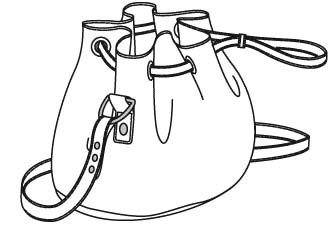 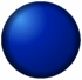 Colorie les doigts pour faire le nombre. Attention : tu dois toujours colorier 5 en rouge et le reste d’une autre couleur.Dessine les points qui manquent sur le domino pour faire le nombre.Complète les additions le plus vite possible.Complète les additions le plus vite possible.Remplace les deux dominos par un seul que tu dessines et écris le nombre.Remplace les deux dominos par un seul que tu dessines et écris le nombre.Dessine l’addition en utilisant les dominos et écris le résultat.Observe le modèle puis recopie et complète les opérations sur ton cahier. Tu dois toujours utiliser le 5.7 + 3 = ?7 + 3 = 5 + 2 + 37 + 3 = 5 + 57 + 3 = 10Observe le modèle puis recopie et complète les opérations sur ton cahier. Tu dois toujours utiliser le 5.7 + 3 = ?7 + 3 = 5 + 2 + 37 + 3 = 5 + 57 + 3 = 10Observe le modèle puis recopie et complète les opérations sur ton cahier. Tu dois toujours utiliser le 5.7 + 3 = ?7 + 3 = 5 + 2 + 37 + 3 = 5 + 57 + 3 = 10Observe le modèle puis recopie et complète les opérations sur ton cahier. Tu dois toujours utiliser le 5.7 + 3 = ?7 + 3 = 5 + 2 + 37 + 3 = 5 + 57 + 3 = 10 Colorie la case qui utilise le retour à 10. Colorie la case qui correspond à l’addition et qui utilise le retour à 10. Colorie la case qui correspond à l’addition. Colorie la case qui correspond à l’addition.Colorie selon les instructions : Colorie la case qui correspond à l’addition pour passer par 10. Colorie la case qui correspond à l’addition pour passer par 10. Réécris l’addition pour la faire passer par 10 puis écris le résultat. Réécris l’addition pour la faire passer par 10 puis écris le résultat. Réécris l’addition pour la faire passer par 10 puis écris le résultat. Réécris l’addition pour la faire passer par 10 puis écris le résultat. Colorie la case qui correspond à l’addition pour passer par un double. Colorie la case qui correspond à l’addition pour passer par un double. Réécris l’addition pour la faire passer par un double puis écris le résultat. Réécris l’addition pour la faire passer par un double puis écris le résultat. Réécris l’addition pour la faire passer par un double puis écris le résultat. Réécris l’addition pour la faire passer par un double puis écris le résultat.MathématiquesCalculCP8 = 5 + …..7 = 5 + …..6 = 5 + …..9 = 5 + ….10 = 5 + ……6798108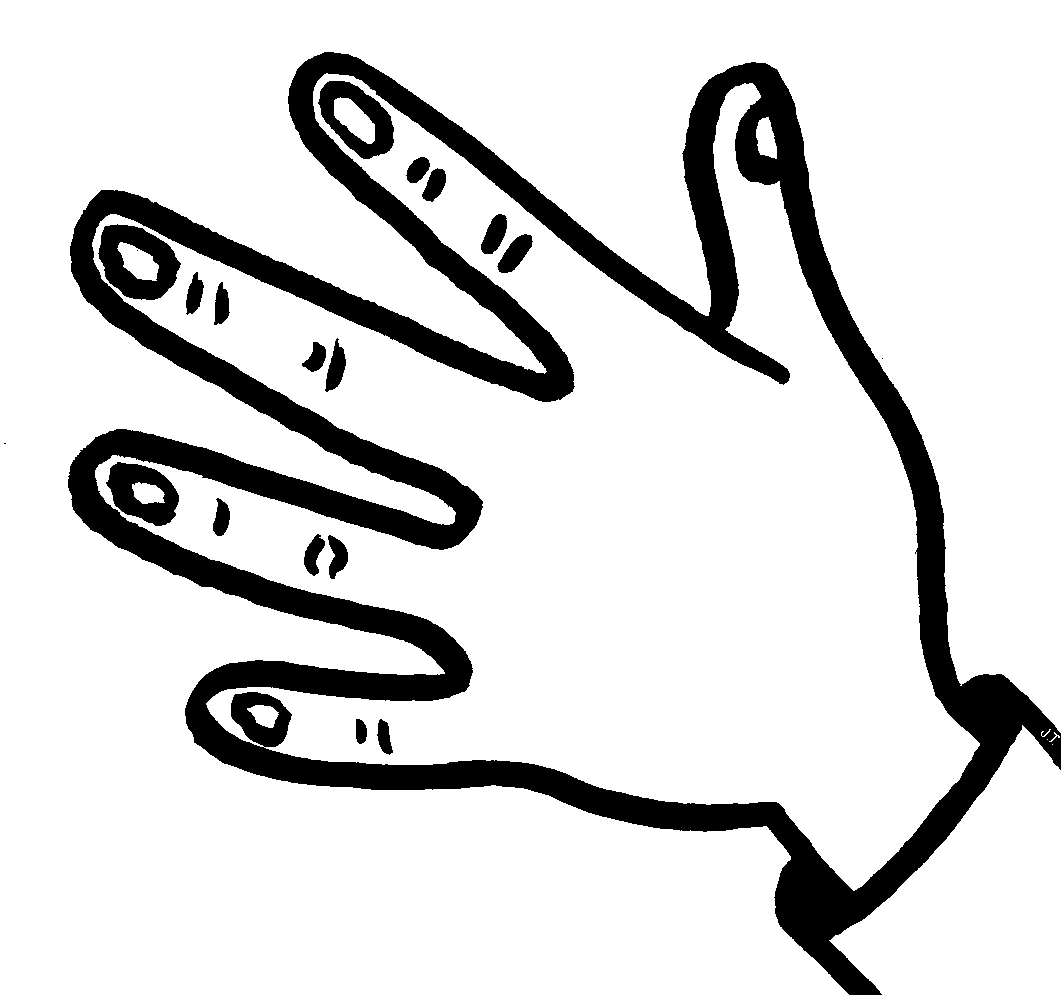 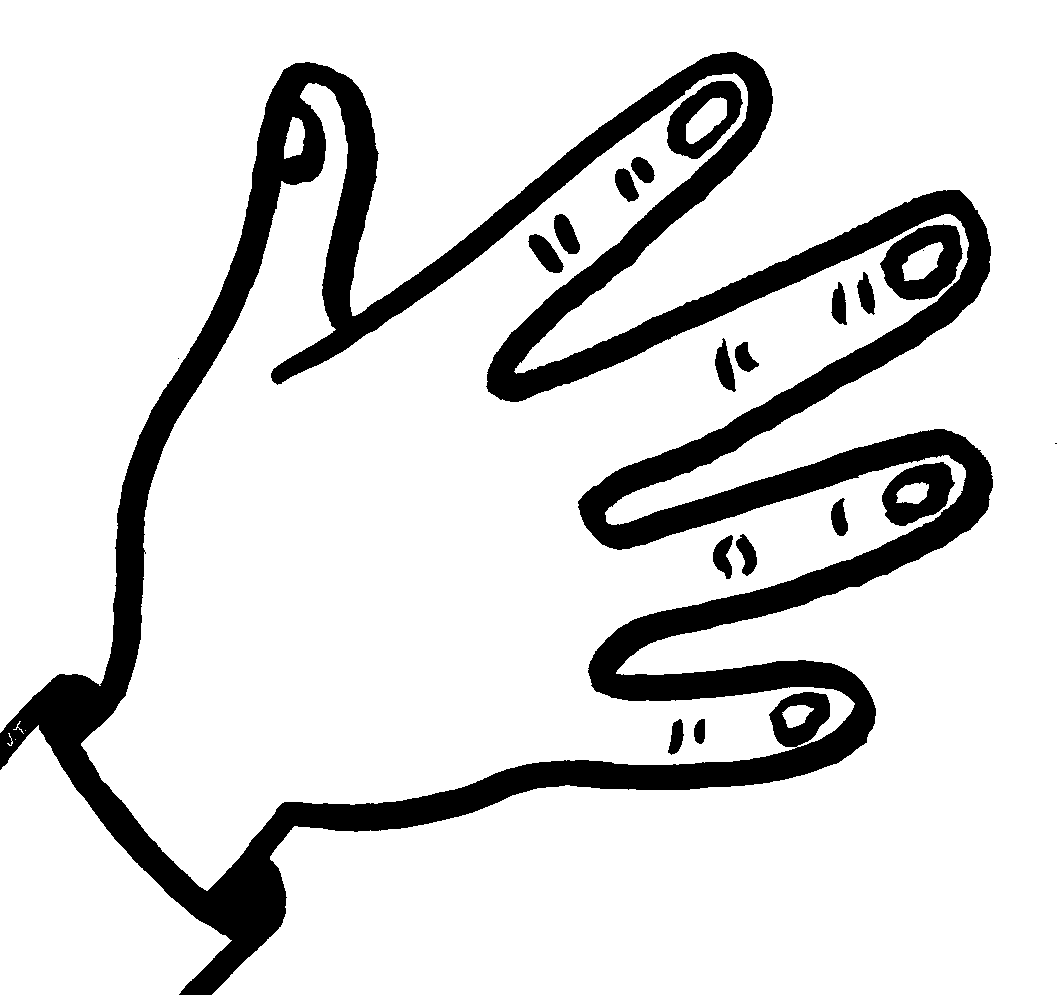 69710791068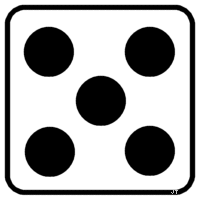 67958106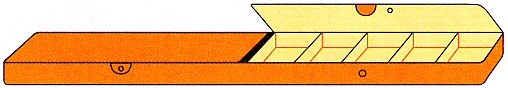 8710986976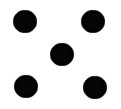 5978106 = 5 + …..3 = 1 + …..9 = 5 + ….4 = 1 + …..7 = 5 + …..4 = 3 + …..10 = 5 + …..3 = 2 + …..8 = 5 + …..2 = 2 + …..5 = 5 + …..1 = 0 + …..2 = 1 + ….4 = 2 + …..5 + 1 = …..1 + 2 = …..5 + 3 = …..1 + 3 = …..5 + 2 = …..3 + 1 = …..5 + 5 = …..2 + 1 = …..5 + 2 = …..2 + 2 = …..5 + 5 = …..0 + 1 = …..1+ 1 = …..2 + 2 = …..6 + 2 = …..8 + 2 = …9 + 1 = …7 + 3 = …6 + 3 = …7 + 2 = …6+2= ?8+2= ?7+3= ?8+1= ?6+4= ?9+1= ?6+1= ?6+3= ?7+2= ?8+1= ?6+1= ?6+2= ?6+4= ?9+1= ?7+2= ?7+3= ?6+3= ?8+2= ?6+3= ?7+3= ?9+1= ?6+2= ?6+4= ?8+1= ?8+2= ?7+2= ?6+1= ?6+4= ?7+2= ?7+3= ?6+2= ?8+2= ?6+3= ?9+1= ?8+1= ?6+1= ?14+4=9+5+416+2=13+3+214+4=11+3+416+2=16+1+114+4=10+4+416+2=10+6+217+8=12+5+815+3=10+5+317+8=10+7+815+3=8+7+317+8=17+4+415+3=14+1+317+1=10+7+112+6=12+4+217+1=13+4+112+6=11+1+617+1=14+3+112+6=10+2+619+8=11+8+811+7=10+1+719+8=10+9+811+7=8+3+719+8=19+4+411+7=11+6+112+5=8+4+511+6=10+1+612+5=11+1+511+6=9+2+612+5=10+2+511+6=9+2+613+5=13+4+118+9=14+4+913+5=10+3+518+9=14+4+913+5=12+1+518+9=10+8+917+8=12+5+815+3=10+5+317+8=10+7+815+3=10+7+317+8=17+4+415+3=14+1+317+1=10+7+112+6=10+6+617+1=10+8+112+6=11+1+617+1=14+3+112+6=10+2+619+8=11+8+811+7=10+1+719+8=10+9+811+7=8+3+719+8=19+4+411+7=10+4+713+5=10+4+518+9=14+4+913+5=10+3+518+9=10+2+913+5=12+1+518+9=10+8+912+5=8+4+511+6=10+1+612+5=11+1+511+6=10+4+612+5=10+2+511+6=9+2+614+4=10+5+416+2=13+3+214+4=11+3+416+2=10+1+214+4=10+4+416+2=10+6+211+710+1+714+110+4+1411+710+11+714+110+4+111+710+1714+110+2+118+510+9+512+710+2+718+510+1512+710+2+218+510+8+512+710+2+1712+810+12+816+310+1612+810+2+816+310+6+912+810+2+516+310+6+311+610+1+613+910+2+911+610+11+613+910+3+911+610+1+413+910+3+1915+210+5+313+810+3+815+210+15+1213+810+6+815+210+5+213+810+3+717+410+4+419+610+9+617+410+7+419+610+9+1617+410+1719+610+8+615+610+1518+910+8+915+610+5+618+910+8+1915+610+5+318+910+4+911+210+1+516+710+6+911+210+2+316+710+6+711+210+1+216+710+16+712+510+2+513+610+3+412+510+2+613+610+1312+510+5+113+610+3+617+810+7+412+310+2+317+810+7+812+310+217+810+7+1812+310+1213+410+3+211+410+1+413+410+311+410+1+913+410+3+411+410+1119+110+9+214+510+1519+110+9+114+510+5+519+110+19+114+510+4+5Prénom :…………………………………………………………Date : ……………………………………………………………LabynombreLes compléments à 10Rouge Les deux cases 10.(Départ et arrivée)Jaune Le chemin des additions dont le résultat est 10.(Sommes égales à 10)↓108 + 412 - 27 + 418 - 83 + 619-9-15+4+220 - 913 - 215 - 40 + 1116 - 514-2-23 + 72+ 28 + 82 + 914 - 513 - 1012 - 54 + 44+4+14+ 4 13 - 32021-1-1020-5-530 - 209 + 010 - 1030 - 108 + 210+103+3+36 + 650 - 4025 - 522 - 1216-5-116 - 617-4-316 - 106+2+210 + 00+9+29 + 010 - 225-10-5124 - 418-8-87+2+27 + 710+109 + 1117-105 + 518-5-340 - 3012-2-211-25+5+13 + 619-5-420 + 016-2-46 + 420-8-22 + 812-3-09 + 16+96+5+55+85+5+36+96+4+55+85+4+46+96+6+35+85+6+38+98+5+68+78+2+58+98+8+18+78+6+18+98+2+78+78+4+45+65+3+38+48+3+15+65+5+18+48+3+35+65+4+28+48+2+27+57+3+26+56+3+37+57+3+36+56+4+17+57+4+16+56+3+28+68+4+47+77+3+48+68+3+37+77+5+28+68+2+47+77+5+47+97+8+26+86+7+17+97+3+66+86+6+27+97+4+26+86+4+46+76+4+37+47+2+26+76+4+47+47+3+16+76+6+17+47+5+18+38+0+35+95+5+48+38+2+25+95+8+18+38+2+15+95+6+47+87+4+48+88+4+47+87+3+58+88+7+27+87+7+28+88+2+65+75+5+29+39+2+25+75+6+19+39+1+25+75+5+59+39+3+39+49+3+17+67+3+39+49+1+47+67+5+19+49+1+37+67+4+46+66+5+18+58+4+16+66+4+28+58+3+36+66+7+78+58+2+35+7=5+5+2=126+9==8+6==7+9==9+2==6+5==7+5==7+7=7+3+4=148+4==5+8==9+7==9+4==6+7==8+8==7+6==5+6==9+3==6+6==8+3==9+6==8+7==8+5==6+8==7+8==5+9==8+9==7+4==9+5==3+43+3+19+109+8+23+43+3+29+109+9+13+43+59+109+9+34+54+4+35+75+5+24+54+3+25+75+6+14+54+4+15+75+5+46+86+6+33+53+4+16+86+6+23+53+3+16+86+5+33+53+3+25+65+5+110+1210+9+35+65+4+210+1210+10+25+65+5+610+1210+10+34+64+5+16+76+6+14+64+4+56+76+5+24+64+4+26+76+6+28+108+8+67+97+6+38+108+8+27+97+7+38+108+6+47+97+7+26+86+6+25+75+6+16+86+6+35+75+5+26+86+7+15+75+5+18+98+7+25+65+5+18+98+8+25+65+4+28+98+8+15+65+5+33+53+4+14+64+4+23+53+3+14+64+5+13+53+3+24+64+4+14+54+3+29+119+9+24+54+4+29+119+9+14+54+4+19+119+10+110+1110+8+37+87+7+310+1110+10+17+87+6+210+1110+10+37+87+7+16+76+6+13+43+4+06+76+5+13+43+3+16+76+6+43+43+3+35+7=5+5+2=125+6==9+12==6+8==6+7==7+9==8+10==5+7=5+5+2=127+8==10+12==9+10==5+7==5+8==6+8==5+7=5+5+2=127+10==8+11==5+7==10+11==5+8==6+9==5+7=5+5+2=126+7==10+13==7+8==9+11==8+9==8+10==